 Skillful Thoughts     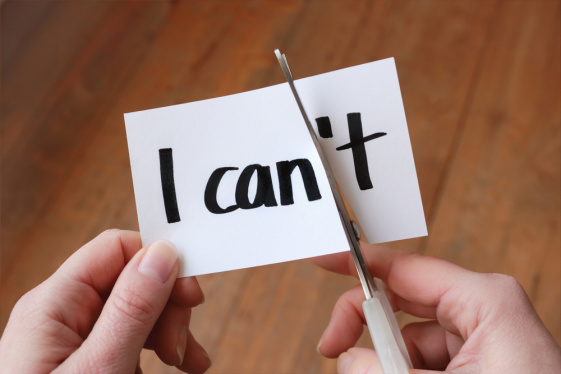 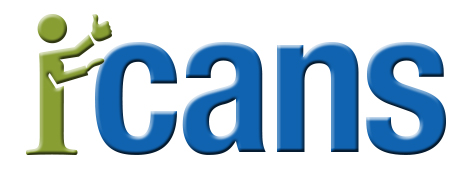 Self-talk with more thoughtWisdom is your ability to imagine alternatives and judge their likely outcomes. Just choose to be wise and you’ll make better decisions; keep at it and you’ll become wise. Weather your thoughts are right or wrong, helpful or hurtful, they become your reality. Your explanations lead you toward the outcomes you put into them. The common thoughts below that are (underlined) tell you that you can’t. The same thoughts (with the dots) tell you CAN, empower you, keep your life on course and LEAD you toward better outcomes. Better thoughts come from trying to:  use accurate facts and the proper emotions for each thought. consider carefully the interest and feelings of all others involvedconsider the likely consequences of each alternativeinclude the absolute truth about your motivation and capabilitiesnote your responsibility, if any, for creating the existing conditionsnote the direction you want this matter to have on your life.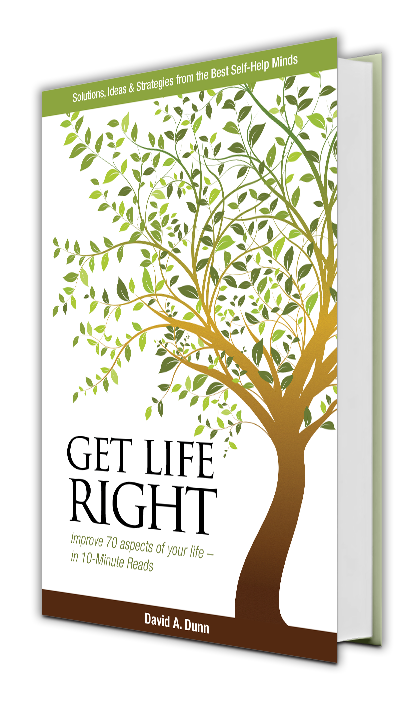 Download Skillful Thoughts free Click on the Series letter or FSSeries A – Sharpen Your Thinking B – Plan a Really Exciting Life C – Get the Most out of Your Attributes D – Finance the Life You Want E – Attract People You’d Like to be Like F – Improve Your Relationships & Marriage G – Create a Close Family H – The Best Life You can HaveFS – Full Set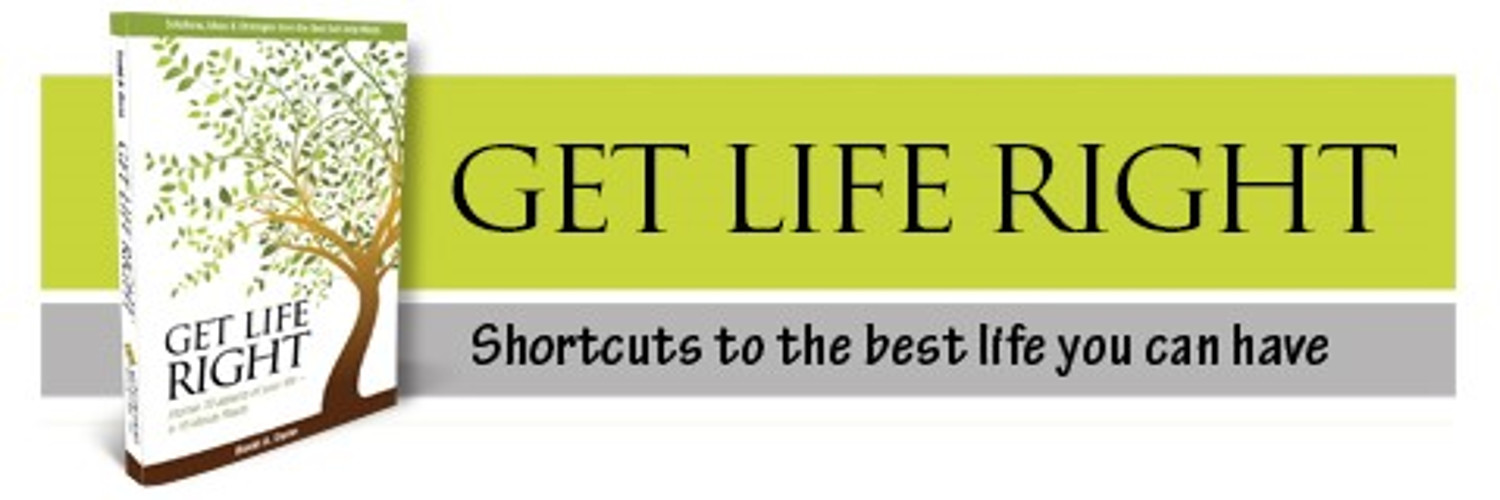 Skillful ThoughtsSeries D – Finance the Life You WantUnderlined thoughts diminish you - Thoughts with dots empower youD-1 • Choosing a Career PathI don’t know where to start.At the best magazine source I will pull out the three magazines that interest me most.A business related to a field in one of them is where I would probably be the happiest.I will start preparing myself for work in the field I like best or that will be the easiest to get started in. While there I will learn what I can tol prepare me to the work I would like to do next. D-2 • Finding the Most Satisfying WorkI’ll take any kind of work I can get.That approach will get me the lowest paying job in the company. It puts my application on the heap with all the others who don’t know what they want.I’m going after the best job I can get.I’ll talk to some employees, customers and competitors to see how this industry is organized, where this business fits into it, and how they do business.What I really hope is to be able to help your company do _________ and do it as quick as possible. Ask “What kind of classes can I take to get more proficient in the work I will be doing or would like to do for your company eventually?Can I find part time work or give my time to your company while I prepare for the type of work I want best. What is the best sequence of jobs I can have to get into the company or industry I want most.As early as possible figure out how high I’d have move up in this company to be able to live like I want to live.D-3 • Marketing YourselfI have no way to make myself look different that all the other applicants. The most persuasive argument for choosing me is my knowledge of the company and how my skills can benefit them.A sales job on straight commission is better than no job, and for the right companies sales jobs can earn you a lot more than salaried employees.D-4 • Appling for WorkWhen I fail to get a job or a call back it’s hard for me to spring back.     I will: treat each application or interview as a rehearsal for the one the follows.prepare well for the next interview by learning more about the company’s needs, their position in the market and the job I am applying forkeep developing skills while I am job shopping. intern (work free) while I am l am looking so I am always learning and appear to be employed D-5 • Positioning Yourself in the WorldI have no way of knowing how to get into the job, company or industry I want.	My best thinking at the moment is: focus being at the right place at the right time or having someone in the company I want, keep an eye out for jobs that may come available.try to get the job where I can learn the most important information for the job that will follow it. seek growth companies in growth industries or startups.seek smaller companies with upside potential. work cheaper and or longer to get the experience you need. I can’t distinguish my application from the rest; ther are always so many. If they believe that the work they would have you do is vitally interesting  to you and your career objectives; your enthusiasm could move you ahead of a more qualified candidate that lacked your communication skills. Since I am young learning is more important to me than earning.I will try to work in the department of a company where the most growth is taking place.I will try to work with the people who are the closest to producing the growth.I will work with smaller companies where the jobs are not already defined.I will try to work where I can see who the leading companies are in the industry so I can move to the one with the greatest potential.D-6 • Crafting AbundanceI have to be able to pay my bills before I can think abundance.I can always be accumulating abundance in knowledge, experience, personality, empathy, effort, energy, imagination etc. By planning for it now I will accumulate more and deploy it better to produce more security and opportunities in the future.D-7 • Risk & PersistenceTaking risks in investments or changing jobs is too scary for me. My risks will go down as my knowledge of the subject and the work required goes up.Being cautious is so tedious I can’t bring myself to do much of it.The risks for taking significant chances are usually understated and the rewards exaggerated. If I don’t check them out thoroughly they will have high risks and smaller rewards. Recovering from failures is always more tedious than doing your homework would have been. 